§4455.  Registration for authority to regulatePrior to regulating a water level regime or minimum flow on any impounded body of water, a municipality shall adopt an ordinance and submit that ordinance to the Commissioner of Environmental Protection for review and approval.  An ordinance adopted under this section must include:  [PL 1993, c. 370, §1 (NEW).]1.  Substance of state law.  All substantive provisions of Title 38, chapter 5, subchapter 1, article 3‑A.  The ordinance may not allow a municipality to establish a water level regime or minimum flow requirements for any dam listed in Title 38, section 840, subsection 1, paragraphs A to D; and[PL 1993, c. 370, §1 (NEW).]2.  Commissioner as petitioner.  Provisions allowing the Commissioner of Environmental Protection and any municipality downstream of the impoundment to petition the municipality for an adjudicatory hearing.[PL 1993, c. 370, §1 (NEW).]An ordinance adopted under this subchapter may establish a fee for adjudicatory hearings conducted by the municipality.  [PL 1993, c. 370, §1 (NEW).]SECTION HISTORYPL 1993, c. 370, §1 (NEW). The State of Maine claims a copyright in its codified statutes. If you intend to republish this material, we require that you include the following disclaimer in your publication:All copyrights and other rights to statutory text are reserved by the State of Maine. The text included in this publication reflects changes made through the First Regular and First Special Session of the 131st Maine Legislature and is current through November 1. 2023
                    . The text is subject to change without notice. It is a version that has not been officially certified by the Secretary of State. Refer to the Maine Revised Statutes Annotated and supplements for certified text.
                The Office of the Revisor of Statutes also requests that you send us one copy of any statutory publication you may produce. Our goal is not to restrict publishing activity, but to keep track of who is publishing what, to identify any needless duplication and to preserve the State's copyright rights.PLEASE NOTE: The Revisor's Office cannot perform research for or provide legal advice or interpretation of Maine law to the public. If you need legal assistance, please contact a qualified attorney.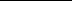 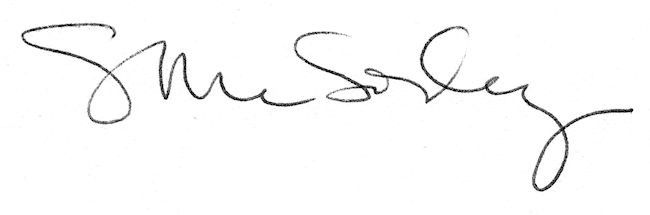 